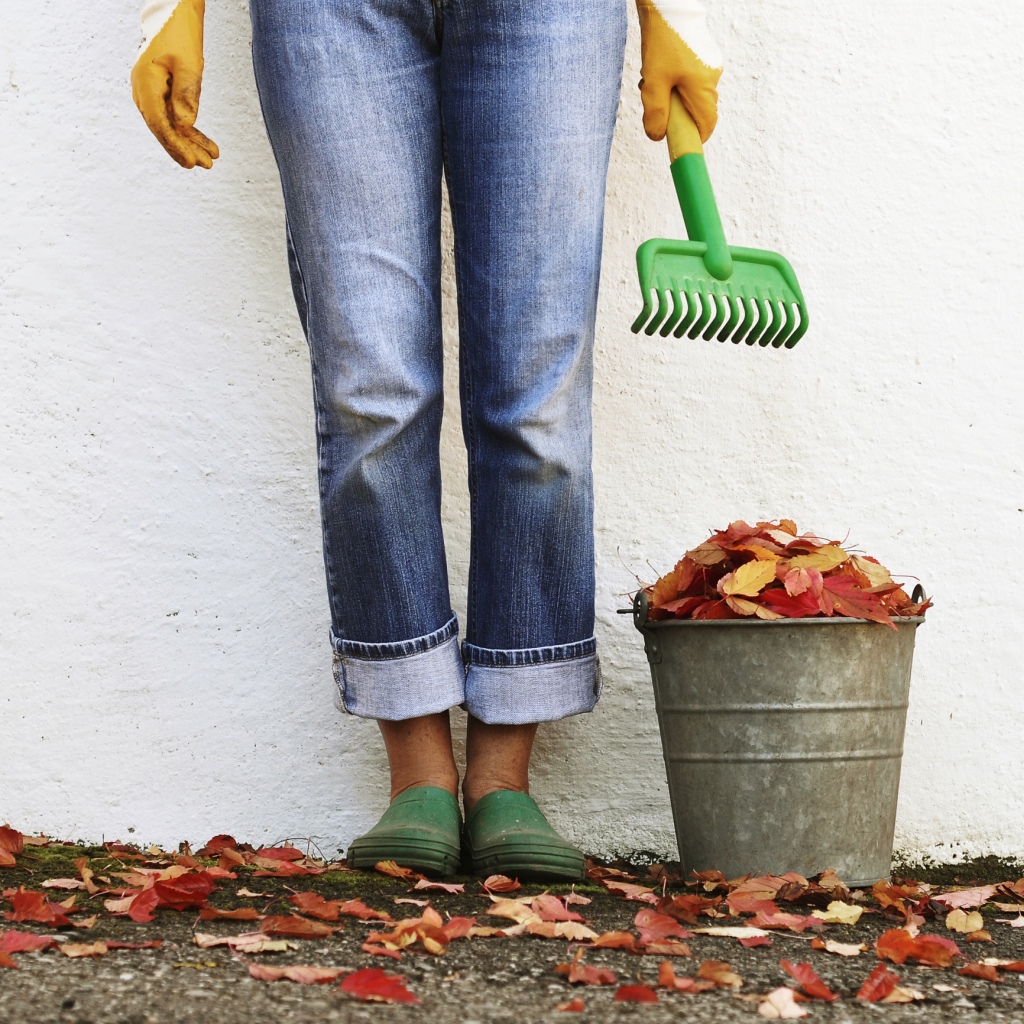 edible flintFall 2017For more information on Fall classes and to register for the 2017  Fall Harvest Festival, please visit our website edibleflint.org or call (810) 244-8527